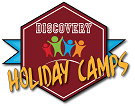 Equalities PolicyDiscovery Holiday Camps is fully committed to the principles of equality of opportunity and the elimination of unlawful and unfair discrimination.  We aim to ensure that anyone participating or wishing to participate in our holiday camps can do so in a discrimination free environment.To achieve the Camp’s objective of creating an environment free from discrimination and accessible to all, the Camp will:Respect the different racial origins, religions, cultures and languages in a multi-ethnic society so that each child is valued as an individual without racial or gender stereotyping.Not discriminate against children on the grounds ender, sexual orientation, race, nationality, ethnic origin, religion or belief, ability or disability and to encourage equal opportunities.Help all children to celebrate and express their cultural and religious identity by providing a wide range of appropriate resources and activities.Strive to ensure that children feel good about themselves and others, by celebrating the differences which make us all unique individuals.Ensure that our services are available to all parents/carers and children in the local community.Ensure that the Camp’s recruitment policies and procedures are open, fair and non-discriminatory.Work to fulfil all the legal requirements of the Equality Act 2010. Challenging inappropriate attitudes and practicesWe will challenge inappropriate attitudes and practices by engaging children and adults in discussion, by displaying positive images of race and disability, and through our staff modelling anti-discriminatory behaviour at all times.Children with additional needsOur Camp recognises that some children have additional needs or physical disabilities that require support and assistance. We will assess the individual needs of each child in consultation with their parents prior to their attending the Camp,and will make reasonable adjustments to ensure that children can access our services and are made to feel welcome.Where one-to-one support is required we will assist parents in accessing the funding required to provide the additional care.ResponsibilitiesThe Extended Services Manager is responsible for ensuring that:Staff receive relevant and appropriate training through an InductionThe Equalities policy is consistent with current legislation and guidanceThe Holiday Club Leader will ensure that:The Equalities policy is implemented and fully supported by all holiday camp employeesAppropriate action is taken wherever discriminatory behaviour, language or attitudes occurAll staff are responsible for:Upholding the commitment to the principles of this policyAddressing incidents of discriminatory behaviour, language or attitudes amongst children they have responsibility forHow to complainIf you are a holiday camp userAny holiday camp user who is unhappy with the application of this policy should make a complaint through the complaints procedure.If you are an employeeAny employee who has a concern regarding the application of this policy should raise this with their line manager. If the concern is about harassment, employees should also refer to the Dignity at Work policy.Policy date:Date of next review:Written in accordance with the Statutory Framework for the Early Years Foundation Stage (2017): Safeguarding and Welfare requirements: Equal opportunities [3.67], Information for parents and carers [3.73], and Child protection [3.7].This policy was adopted by: Discovery Holiday CampsDate: 10th December 2019To be reviewed: 10th December 2020Signed: Lee Gill (Extended Services Manager)